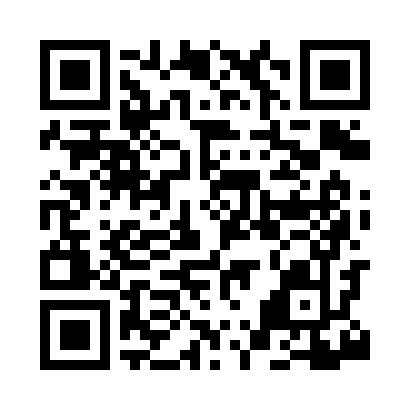 Prayer times for Lake Ozark, Missouri, USAMon 1 Jul 2024 - Wed 31 Jul 2024High Latitude Method: Angle Based RulePrayer Calculation Method: Islamic Society of North AmericaAsar Calculation Method: ShafiPrayer times provided by https://www.salahtimes.comDateDayFajrSunriseDhuhrAsrMaghribIsha1Mon4:195:511:155:098:3810:102Tue4:205:521:155:098:3810:103Wed4:205:521:155:098:3710:094Thu4:215:531:155:108:3710:095Fri4:225:531:155:108:3710:086Sat4:235:541:155:108:3710:087Sun4:235:551:165:108:3610:078Mon4:245:551:165:108:3610:079Tue4:255:561:165:108:3610:0610Wed4:265:571:165:108:3510:0611Thu4:275:571:165:108:3510:0512Fri4:285:581:165:108:3410:0413Sat4:295:591:165:108:3410:0414Sun4:305:591:175:108:3310:0315Mon4:316:001:175:108:3310:0216Tue4:326:011:175:108:3210:0117Wed4:336:011:175:108:3210:0018Thu4:346:021:175:108:319:5919Fri4:356:031:175:108:319:5820Sat4:366:041:175:108:309:5721Sun4:376:051:175:108:299:5622Mon4:386:051:175:108:289:5523Tue4:396:061:175:108:289:5424Wed4:406:071:175:098:279:5325Thu4:426:081:175:098:269:5226Fri4:436:091:175:098:259:5127Sat4:446:091:175:098:249:5028Sun4:456:101:175:098:239:4829Mon4:466:111:175:088:229:4730Tue4:476:121:175:088:229:4631Wed4:496:131:175:088:219:45